Publicado en Roma el 09/03/2018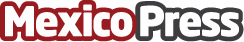 José Cosme se exhibe en el Museo de Arte Contemporáneo de BogotáColombia recibe por primera vez al artista español, que se presenta con una obra conceptual para reflexionar sobre el sentido de la vida. Se exhibirá desde el 15 de marzo y hasta el 05 de mayo en las salas 1 y 2 del MACDatos de contacto:Marinellys TremamunnoResponsable de prensa: www.tremamunno.com+393807532143Nota de prensa publicada en: https://www.mexicopress.com.mx/jose-cosme-se-exhibe-en-el-museo-de-arte Categorías: Internacional Artes Visuales Sociedad Entretenimiento Eventos http://www.mexicopress.com.mx